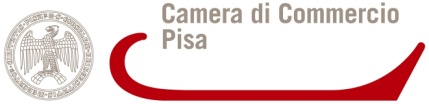 DOMANDA DI PARTECIPAZIONE  ALL’INIZIATIVA “INCANTINAJAZZ: TERRE DI PISA TOUR 2018”da inviare entro il  2 luglio 2018    ESLUSIVAMENTE VIA PEC ALL’INDIRIZZO cameracommercio@pi.legalmail.camcom.itIl/La sottoscritto/a_____________________________________________________________________________________________________titolare/legale rappresentante dell’Impresa/Consorzio______________________________________________________________________C.F./P.IVA _____________________________con  sede legale in Via/Piazza________________________________________________ Cap. ___________Comune ______________________________________________________________  tel. ___________________________ Fax ______________________________________ e-mail________________________________________________________________CHIEDE(barrare)□ di partecipare all’iniziativa “IncantinaJazz: Terre di Pisa Tour 2018”DICHIARA□ di aver preso visione e di accettare quanto previsto dalla presente  Circolare e dal Disciplinare di partecipazione  (in particolare l’art. 51, lettera A Rinuncia e penale) ALLEGADichiarazione De MinimisDichiarazione Sostitutiva Atto di notorietàFotocopia di un documento di identità in corso di validità del Titolare/Legale Rappresentante (qualora il documento non sia firmato digitalmente)Firma del legale rappresentante…………………………………………………………..(firma digitale o firma autografa)In caso di firma autografa è necessario allegare copia del documento di identitàInformativa sulla privacyIo sottoscritto/a ………………………………………………………………………. dichiaro di aver preso visione dell’informativa ex art. 13 del Regolamento UE 2016/679, inserita quale appendice alla Circolare per la partecipazione all’iniziativa “InCantinaJazz: Terre di Pisa in Tour 2018” rivolta alle cantine aderenti al Disciplinare Terre di Pisa e pubblicata sul sito istituzionale della Camera di Commercio di Pisa.Firma del legale rappresentante…………………………………………………………..(firma digitale o firma autografa)In caso di firma autografa è necessario allegare copia del documento di identità